ตัวอย่างรายงานขอแต่งตั้งคณะกรรมการจัดทำร่างขอบเชตของงานหรือรายละเอียดคุณลักษณะเฉพาะ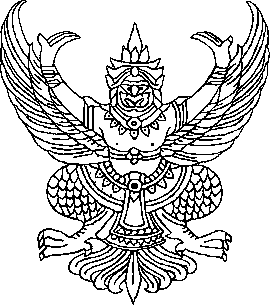 บันทึกข้อความส่วนงาน...........…………………………………………………………………………………………………..……….ที่…………….……………………… วันที่………………………………………………………………………………….เรื่อง ขออนุมัติแต่งตั้งคณะกรรมการจัดทำร่างขอบเขตของงานหรือรายละเอียดคุณลักษณะเฉพาะ(เลือกใช้ชื่อใดชื่อหนึ่งตามลักษณะงาน) ของงานซื้อ/จ้าง....................................	 	 			  
เรียน
ตามระเบียบกระทรวงการคลังว่าด้วยการจัดซื้อจัดจ้าง พศ.2560 ข้อ 21 วรรคหนึ่ง กำหนดว่า “ในการซื้อหรือจ้างที่มิใช่การจ้างก่อสร้าง ให้หัวหน้าหน่วยงานของรัฐแต่งตั้งคณะกรรมการขึ้นมาคณะหนึ่ง หรือจะให้เจ้าหน้าที่หรือบุคคลใดบุคคลหนึ่งรับผิดชอบในการจัดทำร่างขอบเขตของงานหรือรายละเอียดคุณลักษณะเฉพาะของพัสดุที่จะซื้อหรือจ้าง รวมทั้งกำหนดหลักเกณฑ์การพิจารณาคัดเลือกข้อเสนอด้วย” ดังนั้น เพื่อให้การจัดทำร่างขอบเขตของงานหรือรายละเอียดคุณลักษณะเฉพาะ ของงานซื้อ/จ้าง..................................... เป็นไปตามระเบียบดังกล่าว จึงขออนุมัติแต่งตั้งคณะกรรมการจัดทำร่างขอบเขตของงานหรือรายละเอียดคุณลักษณะเฉพาะ(เลือกใช้ชื่อใดชื่อหนึ่งตามลักษณะงาน) ของงาน............. ประกอบด้วย1. ......................................... ตำแหน่ง............................ ประธานกรรมการ2. ......................................... ตำแหน่ง............................ กรรมการ3. ......................................... ตำแหน่ง............................ กรรมการ
          จึงเรียนมาเพื่อโปรดพิจารณาอนุมัติ และลงนามในคำสั่งดังแนบ  ทั้งนี้ อำนาจแต่งตั้งเป็นของ.............. *ตามคำสั่งมหาวิทยาลัยเชียงใหม่ ที่ ............................. ลงวันที่...........................................

(.......................................................)    ................................................ผู้รับผิดชอบงานตัวอย่างคำสั่งแต่งตั้งคณะกรรมการTOR 
คำสั่งมหาวิทยาลัยเชียงใหม่ที่.................. /…………เรื่อง แต่งตั้งเจ้าหน้าที่/คณะกรรมการจัดทำร่างขอบเขตของงานหรือรายละเอียดคุณลักษณะเฉพาะ(เลือกใช้ชื่อใดชื่อหนึ่งตามลักษณะงาน)งานซื้อ/จ้าง ..........................._______________________เพื่อให้การจัดทำร่างขอบเขตของงานหรือรายละเอียดคุณลักษณะเฉพาะ(เลือกใช้ชื่อใดชื่อหนึ่งตามลักษณะงาน)งานซื้อ/จ้าง ...........................เป็นไปตามพระราชบัญญัติการจัดซื้อจัดจ้างและการบริหารพัสดุภาครัฐพ.ศ 2560และหลักเกณฑ์ที่เกี่ยวข้อง  อาศัยอำนาจตามคำสั่งมหาวิทยาลัยเชียงใหม่ที่ .................ลงวันที่ ......................  เห็นสมควรแต่งตั้งคณะกรรมการร่างขอบเขตของงานหรือรายละเอียดคุณลักษณะเฉพาะ(เลือกใช้ชื่อใดชื่อหนึ่งตามลักษณะงาน)งานซื้อ/จ้าง ...........................ประกอบด้วย1. .................................................. ตำแหน่ง............................ ประธานกรรมการ2. .................................................. ตำแหน่ง............................ กรรมการ3. .................................................. ตำแหน่ง............................ กรรมการมีหน้าที่จัดทำร่างขอบเขตของงานหรือรายละเอียดคุณลักษณะเฉพาะ(เลือกใช้ชื่อใดชื่อหนึ่งตามลักษณะงาน)งานซื้อ/จ้าง ...........................ตามหลักเกณฑ์พระราชบัญญัติการจัดซื้อจัดจ้างและการบริหารพัสดุภาครัฐ พ.ศ. 2560 และกฎหมายอื่นที่เกี่ยวข้อง  และดำเนินการในส่วนอื่นใดที่เกี่ยวข้อง
ทั้งนี้ ตั้งแต่บัดนี้เป็นต้นไปสั่ง ณ วันที่.......................................................
(...............................................)      			     		................................................. ปฏิบัติการแทนอธิการบดีมหาวิทยาลัยเชียงใหม่ตัวอย่างรายงานขอความเห็นชอบร่างขอบเขตของงานหรือรายละเอียดคุณลักษณะเฉพาะบันทึกข้อความส่วนงาน.......…………………………………………………………………………………………………….ที่…………….……………………… วันที่………………………………………………………………………เรื่อง ขอความเห็นชอบร่างขอบเขตของงานหรือรายละเอียดคุณลักษณะเฉพาะ (เลือกใช้ชื่อใดชื่อหนึ่งตามลักษณะงาน)ของงานซื้อ/จ้าง...........................................
เรียน
ตามที่ ............................ ได้แต่งตั้งคณะกรรมการจัดทำร่างขอบเขตของงานหรือรายละเอียดคุณลักษณะเฉพาะ (เลือกใช้ชื่อใดชื่อหนึ่งตามลักษณะงาน)ของงานซื้อ/จ้าง...........................................วงเงินงบประมาณ.........................................บาท นั้นบัดนี้ คณะกรรมการจัดทำร่างขอบเขตของงานหรือรายละเอียดคุณลักษณะเฉพาะ(เลือกใช้ชื่อใดชื่อหนึ่งตามลักษณะงาน)ได้จัดทำรายละเอียดคุณลักษณะเฉพาะ ของงานดังกล่าว โดยมีรายละเอียดเป็นไปตามพระราชบัญญัติการจัดซื้อจัดจ้างและการบริหารพัสดุภาครัฐพ.ศ. 2560 และกฎหมายที่เกี่ยวข้องแล้วรายละเอียดตามที่แนบจึงเรียนมาเพื่อโปรดพิจารณาให้ความเห็นชอบ ทั้งนี้ อำนาจการให้ความเห็นชอบเป็นของ.............. *ตามคำสั่งมหาวิทยาลัยเชียงใหม่ที่ ............................. ลงวันที่...........................................
(ลงชื่อ)..........................................ประธานกรรมการ    (................................................)(ลงชื่อ)...........................................กรรมการ    (................................................)(ลงชื่อ)...........................................กรรมการ    (................................................)เรียน     ผู้อำนวยการสำนักงานมหาวิทยาลัย		การดำเนินการของคณะกรรมการจัดทำร่างขอบเขตของงานหรือรายละเอียดคุณลักษณะเฉพาะ(เลือกใช้ชื่อใดชื่อหนึ่งตามลักษณะงาน)  เป็นไปตามพระราชบัญญัติการจัดซื้อจัดจ้างและการบริหารพัสดุภาครัฐ พ.ศ. 2560 และกฎหมายที่เกี่ยวข้อง		จึงเรียนมาเพื่อโปรดพิจารณารับทราบการรายงานผลการกำหนดร่างขอบเขตของงานหรือคุณลักษณะเฉพาะ ดังกล่าวข้างต้นให้ความเห็นชอบร่างขอบเขตของงานหรือคุณลักษณะเฉพาะ ที่คณะกรรมการจัดทำร่างขอบเขตของงานหรือคุณลักษณะเฉพาะ									     (...................................)..................แบบตัวอย่าง คุณลักษณะเฉพาะของพัสดุที่จะจัดซื้อจัดจ้างรายละเอียดคุณลักษณะเฉพาะของพัสดุที่จะจัดซื้อจัดจ้างต้องไม่ต่ำกว่ารายละเอียดดังนี้.-ขอรับรองว่า คุณลักษณะเฉพาะของพัสดุที่จะจัดซื้อจัดจ้างในครั้งนี้เป็นไปตาม มาตรา 9 แห่งพระราชบัญญัติการจัดซื้อจัดจ้างและการบริหารพัสดุภาครัฐ พ.ศ. 2560 ซึ่งกำหนดไว้ว่า การกำหนดคุณลักษณะเฉพาะของพัสดุที่จะทำการจัดซื้อจัดจ้าง ให้หน่วยงานของรัฐคำนึงถึงคุณภาพ เทคนิค และวัตถุประสงค์ของการจัดซื้อจัดจ้างพัสดุนั้น และห้ามมิให้กำหนดคุณลักษณะเฉพาะของพัสดุให้ใกล้เคียงกับยี่ห้อใดยี่ห้อหนึ่ง หรือของผู้ขายรายใดรายหนึ่งโดยเฉพาะ เว้นแต่พัสดุที่จะทำการจัดซื้อจัดจ้าง ตามวัตถุประสงค์นั้นมียี่ห้อเดียวหรือจะต้องใช้อะไหล่ของยี่ห้อใด ก็ให้ระบุยี่ห้อนั้นหลักเกณฑ์การพิจารณาคัดเลือกข้อเสนอ    เกณฑ์ราคา                     .......................................                    (......................................)                 ผู้กำหนดคุณลักษณะเฉพาะ/TORแบบตัวอย่าง รางขอบเขตของงาน (Terms of Reference : TOR)(1) ความเปนมา           งานหรือโครงการเพื่อใหเขาใจถึงความจําเปน หรือความสําคัญของภารกิจ และ ความเชื่อมโยงของภารกิจ (2) วัตถุประสงค           การจะดําเนินงานหรือโครงการใดๆ ใหบรรลุเปาหมายจําเปนตองมีการกําหนด วัตถุประสงคของงานหรือโครงการ รวมทั้งตองมีการกําหนดเปาหมายเฉพาะของแตละกิจกรรมอยาง ชัดเจน วัตถุประสงคของการซื้อหรือการจาง คือ สิ่งที่ผูซื้อหรือผูวาจางตองการจะบรรลุหลังจากที่ ภารกิจเสร็จสิ้นลงผลงานของงานหรือโครงการ มีจุดมุงหมายที่จะสรางผลลัพธที่มีตัวชี้วัดที่ตองการทั้ง ในดานของเวลา พื้นที่ ปริมาณ คุณภาพ รวมทั้งคาใชจายตางๆ ที่ชัดเจน เพื่อใหการวัดความสําเร็จ ของโครงการ สามารถจะวัดในดานของประสิทธิผลหรือผลสัมฤทธิ์ไดโดยงาย (3) คุณสมบัติผูเสนอราคา           อย่างน้อยต้องมีรายการตามตัวอยางที่คณะกรรมการนโยบายการจัดซื้อจัดจ้างและการบริหารพัสดุภาครัฐ กำหนด (หนังสือที่กค (กนบ)0405.2/ว 410 ลงวันที่ 24 ตุลาคม 2560) ดังนี้ผู้ยื่นข้อเสนอจะต้องมีคุณสมบัติดังต่อไปนี้ 1. มีความสามารถตามกฎหมาย 2. ไม่เป็นบุคคลล้มละลาย 3. ไม่อยู่ระหว่างเลิกกิจการ 4. ไม่เป็นบุคคลซึ่งอยู่ระหว่างถูกระงับการยื่นข้อเสนอหรือทาสัญญากับหน่วยงานของรัฐไว้ชั่วคราว เนื่องจากเป็นผู้ที่ไม่ผ่านเกณฑ์การประเมินผลการปฏิบัติงานของผู้ประกอบการตามระเบียบที่รัฐมนตรีว่าการกระทรวงการคลังกาหนดตามที่ประกาศเผยแพร่ในระบบเครือข่ายสารสนเทศของกรมบัญชีกลาง 5. ไม่เป็นบุคคลซึ่งถูกระบุชื่อไว้ในบัญชีรายชื่อผู้ทิ้งงานและได้แจ้งเวียนชื่อให้เป็นผู้ทิ้งงาน ของหน่วยงานของรัฐในระบบเครือข่ายสารสนเทศของกรมบัญชีกลาง ซึ่งรวมถึงนิติบุคคลที่ผู้ทิ้งงานเป็นหุ้นส่วนผู้จัดการ กรรมการผู้จัดการ ผู้บริหาร ผู้มีอานาจในการดาเนินงานในกิจการของนิติบุคคลนั้นด้วย 6. มีคุณสมบัติและไม่มีลักษณะต้องห้ามตามที่คณะกรรมการนโยบายการจัดซื้อจัดจ้างและ การบริหารพัสดุภาครัฐกาหนดในราชกิจจานุเบกษา 7. เป็นบุคคลธรรมดาหรือนิติบุคคล ผู้มีอาชีพขายพัสดุที่ประกวดราคาซื้อด้วยวิธีประกวดราคาอิเล็กทรอนิกส์ดังกล่าว 8. ไม่เป็นผู้มีผลประโยชน์ร่วมกันกับผู้ยื่นข้อเสนอรายอื่นที่เข้ายื่นข้อเสนอให้แก่.................................  ณ วันประกาศประกวดราคาอิเล็กทรอนิกส์ หรือไม่เป็นผู้กระทาการอันเป็นการขัดขวาง การแข่งขันอย่างเป็นธรรมในการประกวดราคาอิเล็กทรอนิกส์ครั้งนี้ 9. ไม่เป็นผู้ได้รับเอกสิทธิ์หรือความคุ้มกัน ซึ่งอาจปฏิเสธไม่ยอมขึ้นศาลไทย เว้นแต่รัฐบาลของ ผู้ยื่นข้อเสนอได้มีคาสั่งให้สละเอกสิทธิ์ความคุ้มกันเช่นว่านั้น 10. ผู้ยื่นข้อเสนอต้องลงทะเบียนในระบบจัดซื้อจัดจ้างภาครัฐด้วยอิเล็กทรอนิกส์ (Electronic Government Procurement : e - GP) ของกรมบัญชีกลาง 11. ผู้ยื่นข้อเสนอซึ่งได้รับคัดเลือกเป็นคู่สัญญาต้องลงทะเบียนในระบบจัดซื้อจัดจ้างภาครัฐ ด้วยอิเล็กทรอนิกส์ (Electronic Government Procurement : e - GP) ของกรมบัญชีกลาง ตามคณะกรรมการ ป.ป.ช. กำหนด 12. ผู้ยื่นข้อเสนอต้องไม่อยู่ในฐานะเป็นผู้ไม่แสดงบัญชีรายรับรายจ่ายหรือแสดงบัญชีรายรับรายจ่ายไม่ถูกต้องครบถ้วนในสาระสาคัญ ตามที่คณะกรรมการ ป.ป.ช. กำหนด13. ผู้ยื่นข้อเสนอซึ่งได้รับคัดเลือกเป็นคู่สัญญาต้องรับและจ่ายเงินผ่านบัญชีธนาคาร เว้นแต่การ จ่ายเงินแต่ละครั้งซึ่งมีมูลค่าไม่เกินสามหมื่นบาทคู่สัญญาอาจจ่ายเป็นเงินสดก็ได้ ตามที่คณะกรรมการ ป.ป.ช. กาหนด **14. ....................................(คุณสมบัติอื่น)(เช่นผลงานของผู้ยื่นข้อเสนอ)...................... (4) คุณลักษณะเฉพาะของพัสดุ (งานซื้อ) / รายการละเอียดของงาน (งานจาง)         เปนการพรรณนาอธิบายรายละเอียดกับแบบ รูปลักษณะ ขนาด ชนิดและคุณสมบัติ ของวัตถุที่ใชสรางจัดเปนวิธีการอยางหนึ่งของการจัดหา (Procurement) โดยมีความมุงหมาย ดังตอไปนี้            4.1 เพื่อใหไดพัสดุถูกตองตรงตามความประสงคของผูใช จากรายละเอียด ขอกําหนดคุณลักษณะเฉพาะพัสดุที่ผูซื้อไดออกประกาศแจงความใหทราบทั่วไปแลวนั้น ผูผลิตหรือผู จําหนายสามารถทําความเขาใจและรูถึงจุดประสงคผูซื้อวามีความตองการของซึ่งมีคุณภาพและ ลักษณะอยางไร แมวาจะไมมีแบบรูปรายการหรือของตัวอยางก็ตาม ผูผลิตหรือผูจําหนายก็สามารถ ผลิตหรือหาของมาสนองความตองการของผูซื้อได            4.2 เพื่อความสะดวกในการจัดหาพัสดุ กลาวคือ เจาหนาที่พัสดุสามารถดําเนินการ จัดหาไดทันทีที่ไดรับแจงขาวสารคํารองขอ ไมตองเสียเวลาสอบถามหาขอมูลรายละเอียดตาง ๆ อีก เพราะมีหลักฐานที่เตรียมไวพรอมมูลอยูในมือเรียบรอย ทําใหไดของรวดเร็วทันกําหนดเวลาตองการ           4.3 เพื่อใหไดพัสดุเปนแบบมาตรฐาน ขอกําหนดคุณลักษณะเฉพาะพัสดุจะเปนมูล ฐานในการผลิตสินคาของโรงงานอุตสาหกรรมตามความตองการและความนิยมของผูซื้อ ผูใชของก็จะ ไดพัสดุที่มีแบบมาตรฐานคุณภาพดีตรงขอกําหนดคุณลักษณะเฉพาะ           4.4. เพื่อเปนการสนับสนุนใหมีการปรับปรุงคุณภาพสินคา เมื่อไดกําหนดคุณลักษณะ เฉพาะขึ้นแลว ทําใหเกิดการแขงขันผลิตสินคาออกจําหนายตามขอกําหนดคุณลักษณะนั้น ๆ ใหมีคุณภาพ ดีกวาเหนือกวาผูผลิตรายอื่น ๆ ซึ่งจะเปนประโยชนอยางยิ่ง คือ ผูซื้อไดของที่มีคุณภาพดีกวาขอกําหนด คุณลักษณะเฉพาะไวใช ผูผลิตและผูจําหนายก็มีกําหรเพิ่มขึ้นเพราะจําหนายผลิตไดมากขึ้น  การกําหนดคุณลักษณะเฉพาะที่ดี ตองคํานึงถึงหลักการ ดังตอไปนี้                1. เปนไปตามวัตถุประสงคในการใชงาน                2. มีสาระสําคัญครบถวนสมบูรณ ไมกอใหเกิดปญหาในการพิจารณาตัดสินใจภายหลัง สิ่ง เล็กๆ นอยๆ ที่ไมคอยมีสาระสําคัญอาจละเวน                3. ตองมีความยืดหยุนและเปลี่ยนแปลงไปตามกาลสมัย                4. งายและสะดวกในการปฏิบัติ ควรใชศัพทหรือถอยคําที่อานเขาใจงายมีความหมายชัดเจน ไมคลุมเครือ ซึ่งจะเปนปญหากอใหเกิดการเขาใจผิดไดภายหลัง ปจจุบันสํานักงบประมาณไดรับมอบหมายจากรัฐบาลใหเปนผูรับผิดชอบในการ กําหนดคุณลักษณะเฉพาะพัสดุของทางราชการ ซึ่งมีคณะกรรมการรับผิดชอบเกี่ยวกับเรื่องนี้ โดยมี หนาที่กําหนดคุณลักษณะเฉพาะพัสดุที่ใชรวมกันของทุกสวนราชการ เพื่อใหเปนมาตรฐานเดียวกัน ทั้งนี้ไดนําแบบวิธีการกําหนดคุณลักษณะเฉพาะพัสดุของประเทศสหรัฐอเมริกามาเปนแนวทางในการ กําหนดคุณลักษณะเฉพาะ ผูที่สนใจสามารถเขาไปศึกษาหาขอมูลราคามาตรฐานครุภัณฑไดที่ เว็บไซตของสํานักงบประมาณ www.bb.go.th (5) ระยะเวลาดําเนินการ              การกําหนดระยะเวลาการดําเนินงานตั้งแตเริ่มดําเนินการตามสัญญาจนถึงสิ้นสุด งานหรือโครงการ (6) งวดงานและเงื่อนไขการชําระเงิน กําหนดการชําระเงินใหเหมาะสมและสัมพันธการเงื่อนไขการสงมอบงาน  (7) วงเงินในการจัดหา ตามงบประมาณที่ไดรับจัดสรรของหนวยงาน (8) ราคากลาง        xxxxxxx(9) แบบสัญญา  	ใช้สัญญาแบบปรับราคาได้(ค่าK)	ใช้สัญญาซื้อขาย 	ใช้สัญญาจ้างทั่วไป  **เลือกใช้(10) หลักเกณฑ์การพิจารณาคัดเลือกข้อเสนอ        Xxxxxxx (ปกติใช้เกณฑ์ราคา)	ลงชื่อ………………………..ประธานกรรมการ	       ………………………ลำดับรายการจำนวนราคาต่อหน่วย(บาท)ราคาต่อหน่วย(บาท)ราคารวม(บาท)ราคารวม(บาท)ราคารวม(บาท)1.กระดาษถ่ายเอกสาร เอ.4 80 แกรม5 รีม100  00500  002.ปากกาลูกลื่น สีน้ำเงิน ขนาด 0.5 มม. 10 ด้าม500  50  003.โต๊ะทำงาน ขนาด 30x50x50 นิ้ว ขาทำด้วยเหล็กเคลือบสีกันสนิมและทาสีทับ มีสองลิ้นชัก ตัวโต๊ะทำจากไม้เนื้อแข็ง ทาสีน้ำตาล1 ตัว550000550000รวมทั้งสิ้นรวมทั้งสิ้นรวมทั้งสิ้นรวมทั้งสิ้นรวมทั้งสิ้น605000